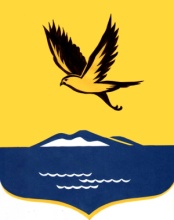          КАРАР                                                                                    РЕШЕНИЕ29 март  2019 йыл                                №  27-55-1                29 марта  2019 года	Об утверждении Соглашения  о предоставлении некоммерческой организации Фонд «Региональный оператор капитального ремонта общего имущества                            в многоквартирных домах, расположенных на территории Республики Башкортостан» муниципальной поддержки на проведение капитального ремонта общего имущества в многоквартирных домах Совет сельского поселения Верхнекигинский сельсовет муниципального района Кигинский район Республики Башкортостан р е ш и л:1. Утвердить Соглашение о предоставлении некоммерческой организации Фонд «Региональный оператор капитального ремонта общего имущества                            в многоквартирных домах, расположенных на территории Республики Башкортостан» муниципальной поддержки на проведение капитального ремонта общего имущества в многоквартирных домах.2. Опубликовать данное решение на сайте сельского поселения Верхнекигинский сельсовет муниципального района Кигинский район Республики Башкортостан.Глава  сельского поселения 					         	 Н.А. Шамиев СОГЛАШЕНИЕо предоставлении некоммерческой организации Фонд «Региональный оператор капитального ремонта общего имущества                            в многоквартирных домах, расположенных на территории Республики Башкортостан» муниципальной поддержки на проведение капитального ремонта общего имущества в многоквартирных домах г. Уфа					    	          	    «____» ________________ г.Администрация сельского поселения Верхнекигинский сельсовет муниципального района Кигинский район Республика Башкортостан, которому как получателю средств местного бюджета сельского поселения Верхнекигинский сельсовет муниципального района Кигинский район Республики Башкортостан доведены лимиты бюджетных обязательств на предоставление субсидии в соответствии со статьей 78.1 Бюджетного кодекса Российской Федерации, именуемое в дальнейшем «Администрация», в лице главы администрации сельского поселения Верхнекигинский сельсовет муниципального района Кигинский район Республики Башкортостан Шамиева Натика Арзумановича, действующего на основании Устава,  с одной стороны, и некоммерческая организация Фонд «Региональный оператор капитального ремонта общего имущества в многоквартирных домах, расположенных на территории Республики Башкортостан», именуемый в дальнейшем «Фонд, Получатель», в лице генерального директора Даминова Рината Гайнулловича, действующего на основании Устава с другой стороны,  далее именуемые «Стороны», в соответствии с Бюджетным кодексом Российской Федерации, постановлением Главы администрации сельского поселения Верхнекигинский сельсовет муниципального района Кигинский район Республики Башкортостан от 15 марта 2019 года № 92 а «Об утверждении порядка и условий предоставления муниципальной поддержки на проведение капитального ремонта общего имущества в многоквартирных домах» (далее – Порядок предоставления субсидии), краткосрочного плана реализации Республиканской программы капитального ремонта общего имущества многоквартирных домов  на 2017-2019 годы,  утвержденного приказом Минжилкомхоза РБ от 5 сентября 2016 года № 06/06-297 (с последующими изменениями) «Об утверждении краткосрочного плана реализации Республиканской программы капитального ремонта общего имущества в многоквартирных домах на 2017-2019 годы» (далее – краткосрочный план), заключили настоящее Соглашение  о нижеследующем.1. Предмет Соглашения1.1. Предметом настоящего Соглашения является предоставление 
Получателю из местного бюджета сельского поселения Верхнекигинский сельсовет муниципального района Кигинский район Республики Башкортостан в 2019 году субсидии, для долевого финансирования проведения капитального ремонта помещений общей долевой собственности (в том числе лестничных клеток, лифтовых и приквартирных холлов) многоквартирных домов,   включенных в краткосрочный план реализации Республиканской программы капитального ремонта общего имущества многоквартирных домов, собственники помещений в которых формируют фонд капитального ремонта на счете Регионального оператора (далее – Субсидия). Перечень услуг и (или) работ по капитальному ремонту общего имущества в многоквартирном доме, которые могут финансироваться за счет средств муниципальной поддержки, в том числе свыше размера предельной стоимости услуг и (или) работ по капитальному ремонту общего имущества в многоквартирном доме, который может оплачиваться региональным оператором за счет средств государственной поддержки, определяются действующими нормативными актами и включают, в том числе разработку сметной документации, проверку достоверности определения сметной стоимости объектов капитального ремонта, разработку проектной документации на проведение реконструкции или капитального ремонта общего имущества в многоквартирных домах в случаях, если подготовка такой документации, проверка достоверности определения сметной стоимости объектов капитального ремонта необходимы в соответствии с законодательством о градостроительной деятельности, проведение государственной или негосударственной экспертизы проектной документации, если экспертиза обязательна в соответствии с законодательством о градостроительной деятельности.2. Финансовое обеспечения предоставления Субсидии 2.1. Субсидия предоставляется в соответствии с лимитами бюджетных обязательств, доведенными в 2019 году Администрации как получателю средств местного бюджета сельского поселения на цель, указанную в разделе I настоящего Соглашения, в размере 51 796 (пятьдесят одна тысяча семьсот девяносто шесть) рублей. 3. Условия предоставления Субсидии3.1. Субсидия предоставляется по результатам рассмотрения Администрацией заявок, предоставленных Фондом, с указанием сведений, подтверждающих отсутствие (состояние) у получателя субсидии задолженности по налогам, сборам и иным обязательным платежам в бюджеты бюджетной системы Российской Федерации, в том числе по договорам аренды муниципального имущества, принадлежащего Администрации, на дату подачи заявки на получение субсидии. Региональный оператор вправе не представлять указанные документы в случае их наличия у Администрации либо наличия возможности их получения Администрацией посредством межведомственного информационного взаимодействия в электронном виде.3.1.1. Условиями предоставления Субсидии являются:включение многоквартирного дома в краткосрочный план;выбор собственниками помещений многоквартирного дома, включенного в краткосрочный план, способа формирования фонда капитального ремонта  на счете Регионального оператора;софинансирование за счет средств местного бюджета в размере не менее 10% от объема государственной поддержки;отсутствие у получателя субсидии задолженности по налогам, сборам и иным обязательным платежам в бюджеты бюджетной системы Российской Федерации, в том числе по договорам аренды муниципального имущества (в том числе земельных участков), на дату подачи заявки на получении Субсидии.3.2. Перечисление Субсидии осуществляется в соответствии с бюджетным законодательством Российской Федерации и Республики Башкортостан:3.2.1. на расчетный счет Получателя, открытый им в российской кредитной организации:НОФ «Региональный оператор РБ»ИНН 0278992157  КПП 027801001Отделение № 8598 Сбербанка России, г. Уфар/сч     40603810806000000005кор/сч 30101810300000000601БИК 048073601 ОКТМО 807010003.2.2. при необходимости в соответствии с согласованным сторонами графиком перечисления Субсидии;3.2.3. Администрация в течение пяти рабочих дней со дня приема и регистрации заявки на предоставление муниципальной поддержки в форме субсидий Региональному оператору  на проведение капитального ремонта общего имущества в многоквартирных домах проводит проверку документов и направляет заявку на предоставление поддержки в форме субсидий Региональному оператору на проведение капитального ремонта общего имущества в многоквартирных домах из местного бюджета. 3.2.4. Субсидия перечисляется на счет Регионального оператора в течение десяти рабочих дней со дня подписания настоящего Соглашения.3.3. Заключая настоящее Соглашение, Получатель выражает свое согласие на осуществление Администрацией и органами финансового контроля проверок соблюдения условий, целей и порядка предоставления Субсидии.4. Взаимодействие Сторон4.1. Администрация обязуется:4.1.1. обеспечить предоставление Субсидии в соответствии с разделом III настоящего Соглашения;4.1.2. обеспечивать перечисление Субсидии на расчетный счет Получателя, в соответствии с пунктом 3.2. настоящего Соглашения;4.1.3. установить следующие показатели результативности предоставления Субсидии:а) площадь отремонтированных многоквартирных домов                           в соответствии со значениями,  установленными краткосрочным планом;б) доля общей площади многоквартирных домов, в которых проведен капитальный ремонт, от общей площади многоквартирных домов, включенных в краткосрочный план – 100%;в) количество многоквартирных домов, в которых проведен капитальный ремонт, в соответствии со значениями,  установленными краткосрочным планом;г) количество отремонтированных подъездов в соответствии со значениями, установленными краткосрочным планом.4.1.4. осуществлять оценку достижения Получателем показателей результативности предоставления Субсидии, установленных Администрацией в соответствии с пунктом 4.1.3. настоящего Соглашения на основании годовых отчетов, с пояснительной запиской по освоению денежных средств, направленных на реализацию краткосрочного плана.4.1.5. осуществлять контроль за соблюдением Получателем порядка, целей и условий предоставления Субсидии, установленных Порядком предоставления субсидии и настоящим Соглашением, путем проведения плановых и (или) внеплановых проверок:4.1.5.1. по месту нахождения Администрации на основании:4.1.5.1.1. отчетов о расходах Получателя, источником финансового обеспечения которых является Субсидия, в соответствии с пунктом 4.3.6.1. настоящего Соглашения;4.1.5.1.2. отчетов, представленных в соответствии с пунктом 4.3.6.2. настоящего Соглашения;4.1.5.1.3. отчетов о достижении значений показателей результативности предоставления Субсидии, представленных в соответствии с пунктом 4.3.6.2. настоящего Соглашения;4.1.5.1.4. иных документов, представленных Получателем по запросу Администрации в соответствии с пунктом 4.3.7. настоящего Соглашения;4.1.5.2. по месту нахождения Получателя путем документального и фактического анализа операций, связанных с использованием Субсидии, произведенных Получателем;4.1.6. в случае установления Администрацией или получения от органа финансового контроля информации о факте(ах) нарушения Получателем порядка, целей и условий предоставления Субсидии,  предусмотренных Порядком предоставления субсидии и (или) настоящим Соглашением, в том числе указания в документах, представленных Получателем в соответствии с Порядком предоставления субсидии и (или) настоящим Соглашением, недостоверных сведений, направлять Получателю требование об обеспечении возврата Субсидии в местный бюджет в размере и в сроки, определенные в указанном требовании;4.1.7. в случае, если Получателем не достигнуты значения показателей результативности предоставления Субсидии и (или) иных показателей, установленных Администрацией в соответствии с пунктом 4.1.3 настоящего Соглашения, применять штрафные санкции, с обязательным уведомлением  Получателя в течение 10 рабочих дней с даты принятия указанного решения;4.1.8. рассматривать предложения, документы и иную информацию, направленную Получателем, в том числе в соответствии с пунктом 4.4.1 настоящего Соглашения, в течение 15 рабочих дней со дня их получения и уведомлять Получателя о принятом решении (при необходимости);4.1.9. направлять разъяснения Получателю по вопросам, связанным с исполнением настоящего Соглашения, в течение 10 рабочих дней со дня получения обращения Получателя в соответствии с пунктом 4.4.2 настоящего Соглашения;4.1.10. в случае просрочки перечисления субсидии по требованию Получателя уплачивать пеню. Пеня начисляется за каждый день просрочки исполнения обязательств, предусмотренных настоящим Соглашением, начиная со дня, следующего после дня истечения установленного Соглашением срока исполнения обязательств. Пеня устанавливается в размере одной трехсотой действующей на дату уплаты пеней ключевой ставки Центрального банка Российской Федерации от не уплаченной в срок суммы.  4.1.10. участвовать при проведении работ по оценке технического состояния общего имущества многоквартирного дома с составлением дефектных ведомостей объемов работ по видам работ и утверждать дефектные ведомости;4.1.11. выполнять иные обязательства в соответствии с бюджетным законодательством Российской Федерации, Республики Башкортостан. 4.2. Администрация вправе:4.2.1. принимать  по соглашению сторон решение об изменении условий настоящего Соглашения в соответствии с пунктом 7.3. настоящего Соглашения, в том числе на основании информации и предложений, направленных Получателем в соответствии с пунктом 4.4.1 настоящего Соглашения, включая изменения размера Субсидии;4.2.2. запрашивать у Получателя документы и информацию, необходимые для осуществления контроля за соблюдением Получателем порядка, целей и условий предоставления Субсидии, установленных Порядком предоставления субсидии и настоящим Соглашением, в соответствии с пунктом 4.1.5 настоящего Соглашения;4.2.3. осуществлять иные права в соответствии с бюджетным законодательством Российской Федерации, Республики Башкортостан и Порядком предоставления субсидии.4.3. Получатель обязуется:4.3.1. осуществлять оплату денежного обязательства, на финансовое обеспечение которого предоставляется субсидия, после проведения санкционирования операций в порядке, установленном законодательством;4.3.2. направлять Субсидию на цель, установленную пунктом 1.1. настоящего Соглашения;4.3.3. не приобретать за счет Субсидии иностранную валюту, за исключением операций, определенных в Порядке предоставления субсидии; 4.3.4. вести обособленный аналитический учет операций, осуществляемых за счет Субсидии;4.3.5. обеспечивать достижение значений показателей результативности предоставления Субсидии, установленных Соглашением;4.3.6. представлять в Администрацию ежегодно:4.3.6.1. отчет о расходах Получателя, источником финансового обеспечения которых является Субсидия, в соответствии с пунктом 4.1.5.1.1. настоящего Соглашения с пояснительной запиской;4.3.6.2. отчет о достижении значений показателей результативности предоставления Субсидии в соответствии с пунктом 4.1.4. настоящего Соглашения с пояснительной запиской (Приложение №1 к настоящему Соглашению); 4.3.6.3.  иные отчеты.	4.3.7. направлять по запросу Администрации документы и информацию, необходимые для осуществления контроля за соблюдением порядка, целей и условий предоставления Субсидии в соответствии с пунктом 4.2.2. настоящего Соглашения в течение 10 рабочих дней со дня получения указанного запроса;4.3.8. в случае получения от Администрации требования в соответствии с пунктом 4.1.6. настоящего Соглашения:4.3.8.1. устранять факт(ы) нарушения порядка, целей и условий предоставления Субсидии в сроки, определенные в указанном требовании;4.3.8.2. возвращать в местный бюджет Субсидию в размере и в сроки, определенные в указанном требовании;4.3.9. возвращать в местный бюджет средства, в случае принятия решения о применении к Получателю штрафных санкций в соответствии с пунктом 4.1.7. настоящего Соглашения, в срок, установленные Администрацией в уведомлении о применении штрафных санкций; 4.3.10. уведомлять в письменной форме Администрацию об образовании у Получателя неиспользованного остатка Субсидии, полученной в отчетном году, в течение 7 календарных дней;4.3.11. возвращать неиспользованный остаток Субсидии в местный бюджет путем перечисления на счет Администрации в течение 
14 календарных дней со дня получения письменного уведомления Администрации;4.3.12. обеспечивать полноту и достоверность сведений, представляемых в Администрации в  соответствии с настоящим Соглашением.4.4. Получатель вправе:4.4.1. направлять в Администрацию предложения о внесении изменений в настоящее Соглашение, в том числе в случае установления необходимости изменения размера Субсидии с приложением информации, содержащей финансово-экономическое обоснование данного изменения;4.4.2. обращаться в Администрацию в целях получения разъяснений в связи с исполнением настоящего Соглашения;4.4.3. направлять письменную претензию Администрации об уплате неустойки в случае несвоевременного  перечисления субсидии на счет Получателя.5. Ответственность Сторон5.1. В случае неисполнения или ненадлежащего исполнения своих обязательств по настоящему Соглашению Стороны несут ответственность в соответствии с законодательством Российской Федерации.6. Иные условия6.1. Взыскание средств, указанных в пункте 4.3.9 настоящего Соглашения, не возвращенных Получателем в срок, указанный в уведомлении, производится в порядке, установленном бюджетным законодательством Российской Федерации и законодательством Республики Башкортостан.7. Заключительные положения7.1. Споры, возникающие между Сторонами в связи с исполнением настоящего Соглашения, решаются ими, по возможности, путем проведения переговоров с оформлением соответствующих протоколов или иных документов. При недостижении согласия споры между Сторонами решаются в судебном порядке.7.2. Настоящее Соглашение вступает в силу с даты его подписания лицами, имеющими право действовать от имени каждой из Сторон, но не ранее доведения лимитов бюджетных обязательств, указанных в пункте 2.1 настоящего Соглашения, и действует до полного исполнения Сторонами своих обязательств по настоящему Соглашению.7.3. Изменение настоящего Соглашения, в том числе в соответствии с положениями пункта 4.2.1 настоящего Соглашения, осуществляется по соглашению Сторон и оформляется в виде дополнительного соглашения к настоящему Соглашению.7.3.1. Изменение настоящего Соглашения возможно в случае уменьшения/увеличения Администрации, ранее доведенных лимитов бюджетных обязательств на предоставление субсидии;7.4. Расторжение настоящего Соглашения возможно в случае:7.4.1. реорганизации или прекращения деятельности Получателя;7.4.2. нарушения Получателем порядка, целей и условий предоставления Субсидии, установленных Правилами предоставления субсидии и настоящим Соглашением;7.5. Расторжение настоящего Соглашения Получателем в одностороннем порядке не допускается.7.6. Документы и иная информация, предусмотренные настоящим Соглашением, могут направляться Сторонами следующим(ми) способом(ами):7.6.1. заказным письмом с уведомлением о вручении либо вручением представителем одной Стороны подлинников документов, иной информации представителю другой Стороны;7.7. Настоящее Соглашение заключено Сторонами в форме бумажного документа в двух экземплярах, по одному экземпляру для каждой из Сторон.                               8. Реквизиты СторонАдминистрация сельского поселения   Верхнекигинский сельсовет муниципального района Кигинский район  Республики БашкортостанПочтовый адрес и индекс: 452500, Республика Башкортостан, Кигинский район, с. Верхние Киги, ул. Советская, д. 16Тел. 8 (34748) 3 05 49ИНН 0230000943 / КПП 023001001Лицевой счет № 02110030010 в Администрации сельского поселения Верхнекигинский сельсовет   муниципального района Кигинский район Республики БашкортостанБИК 048073001Р/счет 40204810700000001760 в отделении -НБ Республики Башкортостан г.Уфа. Некоммерческая организация Фонд «Региональный оператор капитального ремонта общего имущества в многоквартирных домах, расположенных на территории Республики Башкортостан»». Уфа, ул. Р.Зорге, 7 ИНН 0278992157  КПП 027801001Получатель: Минфин РБ (НОФ «Региональный оператор РБ»)л/сч 41170010010)р/с 40601810480734000002 Отделение-НБ РБ г.УфаБИК 048073001   ОКПО 22630925ОГРН 1130200004461  ОКТМО: 80701000   ОКОГУ:4210014 ОКФС:13 ОКОПФ: 70400Глава сельского поселения Генеральный директор                      Шамиев Н.АДаминов Р.Г.______________________________(подпись)____________________________(подпись)М.П.«____» _____________ .М.П.«____» _____________ .